ورقة عمل على التكامل الغير محدوداوجد قيمة التكاملات الآتية :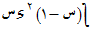 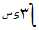                                                                                           13)    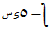 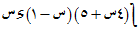                                                                                           14) 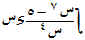 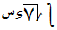                                                                                           15)     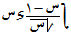 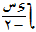                                                                                           16)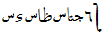 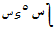                                                                                          17) 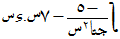 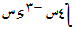                                                                                          18) 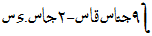 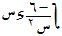                                                                                          19)   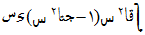 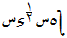                                                                                         20) 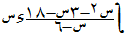 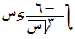                                                                                         21)  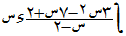 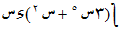                                                                                          22)                                      ،   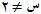 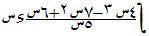 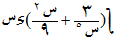                                                                                          23)                                            ،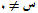 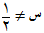 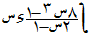 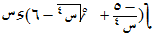                                                                                         24)                             ،الأجوبة النهائية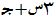 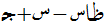                                                20) 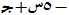 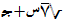 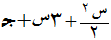 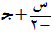                                                21) 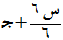 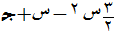 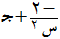                                                 22)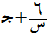 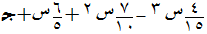 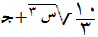                                                  23) 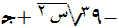 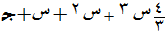 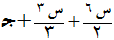                                               24) 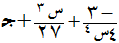 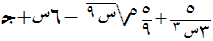 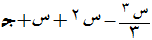 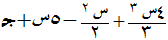 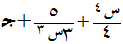 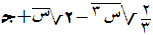 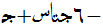 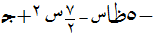 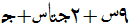 